https://www.sciencedirect.com/science/article/abs/pii/S0013935123009040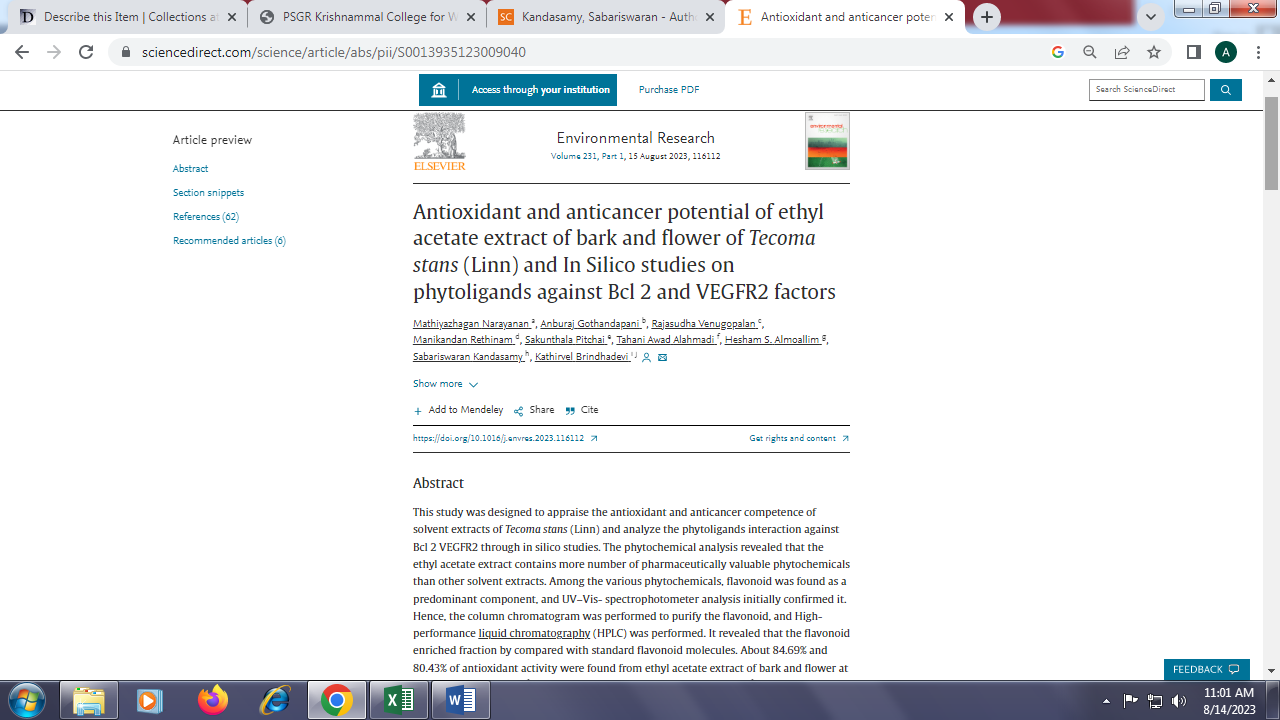 